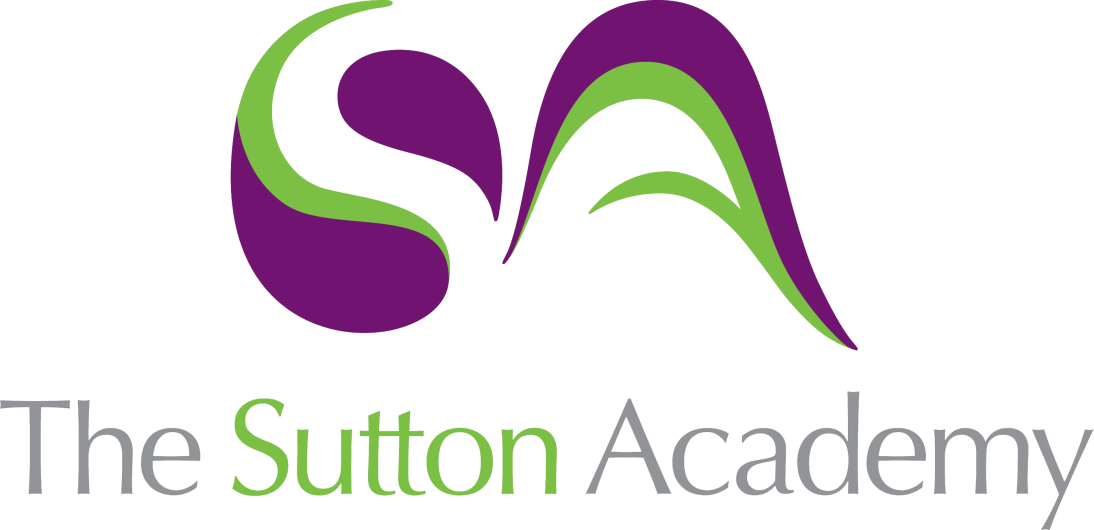 Knowledge Rich Curriculum Plan GCSE Design CoreSpecialist Technical Principles - 2.5 Using and working with materials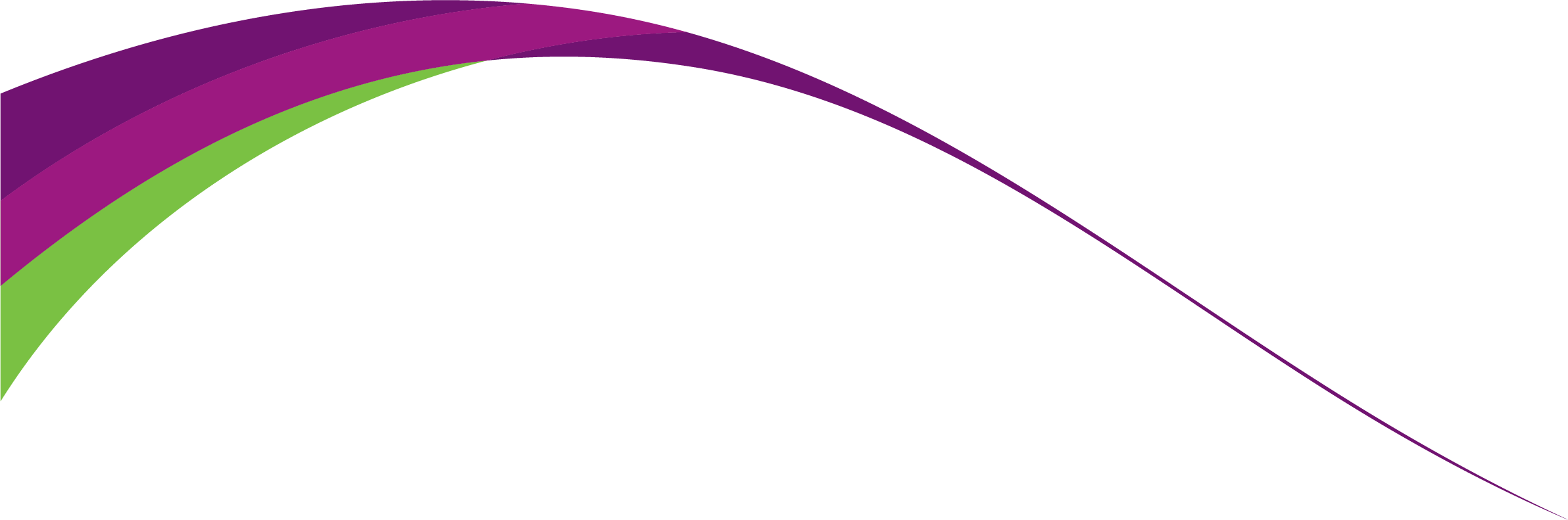 GCSE Design CoreSpecialist Technical Principles 
2.5 Using and working with materialsLesson/Learning Sequence Intended Knowledge:Students will know that…Tiered Vocabulary Prior Knowledge:In order to know this students, need to already know that…Assessment Lesson: Using and working with materialsStudents will know the basic tools used for Design and TechnologyStudents will know the basic cutting tools are a Tenon saw and a Coping sawStudents will know the basic tools for cutting are Vices and Bench hooksStudents will know the basic tools for marking out are a Steel rule and Tri squareTenon saw: a small saw with a strong brass or steel back for precise work.Coping saw: a saw with a very narrow blade stretched across a D-shaped frame, used for cutting curves in wood.Bench hook: a device with a hook like part fitting over the front edge of a workbench as a means of preventing an object from slipping toward the rear of the bench.Steel rule: a rule manufactured from either spring or stainless steel that feature either metric or imperial (or both) scales along its length.Tri square: an implement used to check and mark right angles in constructional work.Students need to already know the names of the tools used in DTStudents need to already know the tools used for cuttingStudents need to already know the tools used for marking outStudents need to already know the tools used for cutting timberCompare the similarities of the tools used for the same job.How does the use of different tools help with the manufacture of the timber